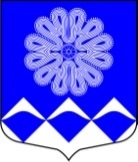 РОССИЙСКАЯ ФЕДЕРАЦИЯАДМИНИСТРАЦИЯ МУНИЦИПАЛЬНОГО ОБРАЗОВАНИЯПЧЕВСКОЕ СЕЛЬСКОЕ ПОСЕЛЕНИЕКИРИШСКОГО МУНИЦИПАЛЬНОГО РАЙОНАЛЕНИНГРАДСКОЙ ОБЛАСТИПОСТАНОВЛЕНИЕот  04  декабря   2020 года                                                                               №  102д. ПчеваВ соответствии с Бюджетным кодексом Российской Федерации, Федеральным законом Российской Федерации от 06 октября 2003 года № 131-ФЗ «Об общих принципах организации местного самоуправления в Российской Федерации», руководствуясь Порядком формирования, реализации и оценки эффективности муниципальных программ муниципального образования Пчевское сельское поселение Киришского муниципального района Ленинградской области, утвержденным постановлением Администрации Пчевского сельского поселения от 20 октября  2015 года № 110, Администрация муниципального образования Пчевское сельское поселение Киришского муниципального района Ленинградской области  ПОСТАНОВЛЯЕТ:1. Внести в муниципальную программу «Развитие автомобильных дорог в муниципальном образовании Пчевское сельское поселение», утвержденную постановлением администрации муниципального образования Пчевское сельское поселение Киришского муниципального района Ленинградской области от 28.12.2017 г. № 148 следующие изменения:1.1. Паспорт муниципальной программы «Развитие автомобильных дорог в муниципальном образовании Пчевское сельское поселение» изложить в редакции согласно Приложения  1 к настоящему постановлению. Абзац 6 раздела 2 «Цели, задачи, показатели (индикаторы) конечные результаты, сроки и этапы реализации муниципальной программы» изложить в следующей редакции:«Муниципальная программа реализуется в один этап в период 2018-2024 гг.»Раздел 3 «Прогноз конечных результатов муниципальной программы» изложить в следующей редакции:«В результате реализации мероприятий муниципальной программы планируется следующее:- обеспечение доли автомобильных дорог общего пользования местного значения, соответствующих нормативным требованиям к транспортно-эксплуатационным показателям к концу 2024 года на уровне  70%;- обеспечение доли отремонтированных дорог общего пользования местного значения, в общей протяженности дорог общего пользования местного значения, требующих ремонта, к концу 2024 года на уровне 4,5%;- обеспечение доли отремонтированных дворовых территорий многоквартирных домов и проездов к ним в общей протяженности дворовых территорий многоквартирных домов и проездов к ним, требующих ремонта, к концу 2024 года на уровне 4,5%;- отсутствие обоснованных жалоб населения».1.4. Раздел 4 «Информация о ресурсном обеспечении муниципальной программы за счет средств федерального, областного, местного бюджета и иных источников финансирования» Программы изложить в следующей редакции:«Объем финансовых средств, предусмотренных на реализацию программы в 2018-2024 годах, составляет:10689,27 тыс. рублей, в том числе:бюджет муниципального образования Пчевское сельское поселение Киришского муниципального района Ленинградской области – 8264,57 тыс. рублей; средства областного бюджета – 2424,70 тыс. рублей.из них: 2018 год – 1589,79 тыс. рублей, в том числе:бюджет муниципального образования Пчевское сельское поселение Киришского муниципального района Ленинградской области –1069,79 тыс. рублей; средства областного бюджета – 520,00 тыс. рублей;2019 год –– 1964,75 тыс. рублей, в том числе:бюджет муниципального образования Пчевское сельское поселение Киришского муниципального района Ленинградской области –– 1164,75 тыс. рублей;средства областного бюджета – 800,00 тыс. рублей;2020 год – 2453,40 тыс. рублей, в том числе:бюджет муниципального образования Пчевское сельское поселение Киришского муниципального района Ленинградской области – 1348,70 тыс. рублей;средства областного бюджета – 1104,70 тыс. рублей; 2021 год – 1231,33 тыс. рублей, в том числе:бюджет муниципального образования Пчевское сельское поселение Киришского муниципального района Ленинградской области – 1231,33 тыс. рублей;2022 год – 1150,00 тыс. рублей, в том числе:бюджет муниципального образования Пчевское сельское поселение Киришского муниципального района Ленинградской области – 1150,00 тыс. рублей;2023 год – 1150,00 тыс. рублей, в том числе:бюджет муниципального образования Пчевское сельское поселение Киришского муниципального района Ленинградской области – 1150,00 тыс. рублей;2024 год – 1150,00 тыс. рублей, в том числе:бюджет муниципального образования Пчевское сельское поселение Киришского муниципального района Ленинградской области – 1150,00 тыс. рублей.План реализации муниципальной программы «Развитие автомобильных дорог в муниципальном образовании Пчевское сельское поселение» с указанием сроков реализации и планируемых объемов финансирования представлен в приложении 4 к Программе».1.5. Приложение 1 «Перечень основных мероприятий муниципальной программы «Развитие автомобильных дорог в муниципальном образовании Пчевское сельское поселение» изложить в редакции, согласно Приложению 2 к настоящему Постановлению.  1.6. Приложение 2 «Сведения о показателях (индикаторах) муниципальной программы «Развитие автомобильных дорог в муниципальном образовании Пчевское сельское поселение» изложить в редакции, согласно Приложению 3 к настоящему Постановлению.1.7. Приложение 4 «План реализации муниципальной программы «Развитие автомобильных дорог в муниципальном образовании Пчевское сельское поселение» изложить в редакции, согласно Приложению 4 к настоящему Постановлению.2. Опубликовать настоящее Постановление в газете «Пчевский вестник» и разместить на официальном сайте муниципального образования Пчевское сельское поселение Киришского муниципального района Ленинградской области.3. Настоящее Постановление вступает в силу с даты его официального опубликования.4. Контроль  за исполнением настоящего Постановления оставляю за собой.Глава администрации							Д.Н. Левашов Разослано: в дело-2, бухгалтерия, Комитет финансов Киришского муниципального района, КСП, прокуратура, газета «Пчевский вестник»Приложение 1к постановлению № 102 от 04.12.2020 г.ПАСПОРТмуниципальной программы«Развитие автомобильных дорог в муниципальном образовании Пчевское сельское поселение»Приложение 2к постановлению № 102 от 04.12.2020 г.Перечень основных мероприятий муниципальной программы«Развитие автомобильных дорог в муниципальном образовании Пчевское сельское поселение»Приложение 3к постановлению №  102  от 04.12.2020 г.Сведения о показателях (индикаторах) муниципальной программы«Развитие автомобильных дорог в муниципальном образовании Пчевское сельское поселение» и их значенияхПриложение 4к постановлению № 102 от 04.12.2020 г.План реализации муниципальной программы«Развитие автомобильных дорог в муниципальном образовании Пчевское сельское поселение»*В том числе 103,18 тыс. рублей объем финансового обеспечения за счет неисполненных бюджетных обязательств 2017 года (не учитывается в общем объеме финансирования программы).О внесении изменений в муниципальную программу  «Развитие автомобильных дорог в муниципальном образовании Пчевское сельское поселение», утвержденную постановлением администрации муниципального образования Пчевское сельское поселение Киришского муниципального района Ленинградской области от 28.12.2017 г. № 148Полное наименованиеМуниципальная программа «Развитие автомобильных дорог в муниципальном образования Пчевское сельское поселение»Ответственный исполнитель муниципальной программыАдминистрацияПчевского сельского поселенияУчастники муниципальной программыАдминистрацияПчевского сельского поселенияПодпрограммы муниципальной программы-Цели муниципальной программыОбеспечение устойчивого функционирования и развития автомобильных дорог общего пользования местного значения для увеличения мобильности и улучшения качества жизни населения, стабильного экономического роста, повышения инвестиционной привлекательности и транспортной доступности муниципального образования Пчевское сельское поселение Киришского муниципального района Ленинградской области, безопасности дорожного движенияЗадачи муниципальной программыСохранение существующей дорожной сети муниципального образования Пчевское сельское поселение Киришского муниципального района Ленинградской области, повышение ее транспортно-эксплуатационного состояния.Обновление дорожного покрытия асфальтобетонных дорог общего пользования местного значения.Реализации проекта организации дорожного движения в части установки и содержания дорожных знаков и разметки.Этапы и сроки реализации муниципальной программы2018-2024 гг.Реализуется в один этапФинансовое обеспечение  муниципальной программы в т.ч. по источникам финансированияОбъем финансовых средств, предусмотренных на реализацию программы в 2018-2024 годах, составляет:10689,27 тыс. рублей, в том числе:бюджет муниципального образования Пчевское сельское поселение Киришского муниципального района Ленинградской области – 8264,57 тыс. рублей; средства областного бюджета – 2424,70 тыс. рублей.из них: 2018год – 1589,79 тыс. рублей, в том числе:бюджет муниципального образования Пчевское сельское поселение Киришского муниципального района Ленинградской области –1069,79 тыс. рублей; средства областного бюджета – 520,00 тыс. рублей;2019 год –– 1964,75 тыс. рублей, в том числе:бюджет муниципального образования Пчевское сельское поселение Киришского муниципального района Ленинградской области –– 1164,75 тыс. рублей;средства областного бюджета – 800,00 тыс. рублей;2020 год – 2453,40 тыс. рублей, в том числе:бюджет муниципального образования Пчевское сельское поселение Киришского муниципального района Ленинградской области – 1348,70 тыс. рублей;средства областного бюджета – 1104,70 тыс. рублей; 2021 год – 1231,33 тыс. рублей, в том числе:бюджет муниципального образования Пчевское сельское поселение Киришского муниципального района Ленинградской области – 1231,33 тыс. рублей;2022 год – 1150,00 тыс. рублей, в том числе:бюджет муниципального образования Пчевское сельское поселение Киришского муниципального района Ленинградской области – 1150,00 тыс. рублей;2023 год – 1150,00 тыс. рублей, в том числе:бюджет муниципального образования Пчевское сельское поселение Киришского муниципального района Ленинградской области – 1150,00 тыс. рублей;2024 год – 1150,00 тыс. рублей, в том числе:бюджет муниципального образования Пчевское сельское поселение Киришского муниципального района Ленинградской области – 1150,00 тыс. рублей.Ожидаемые результаты реализации муниципальной программыОбеспечение доли автомобильных дорог общего пользования местного значения, соответствующих нормативным требованиям к транспортно-эксплуатационным показателям к концу 2024 года на уровне 70%.Обеспечение доли отремонтированных дорог общего пользования местного значения, в общей протяженности дорог общего пользования местного значения, требующих ремонта, к концу 2024 года на уровне 4,5%.Обеспечение доли отремонтированных дворовых территорий многоквартирных домов и проездов к ним в общей протяженности дворовых территорий многоквартирных домов и проездов к ним, требующих ремонта к концу 2024 года на уровне 4,5%.Отсутствие обоснованных жалоб населения.№п/пНаименование подпрограммы, мероприятияОтветственный за реализациюГод Год Последствия не реализацииПоказатели реализации№п/пНаименование подпрограммы, мероприятияОтветственный за реализациюначала реализацииокончания реализацииПоследствия не реализацииПоказатели реализации12345671.Содержание автомобильных дорог общего пользования местного значения и искусственных сооружений на нихАдминистрация Пчевского сельского поселения20182024Неисполнение норм действующего законодательства.Снижение качества предоставляемых услуг.Рост уровня аварийности на автомобильных дорогах общего пользования местного значения.Увеличение доли автомобильных дорог общего пользования, соответствующих нормативным требованиям к транспортно-эксплуатационным показателям. Отсутствие обоснованных жалоб потребителей.2.Капитальный ремонт и ремонт автомобильных дорог общего пользования местного значения, дворовых территорий многоквартирных домов и проездов к нимАдминистрация Пчевского сельского поселения20182024Неисполнение норм действующего законодательства. Снижение качества предоставляемых услуг.Рост уровня аварийности на автомобильных дорогах общего пользования местного значения.Увеличение доли отремонтированных дорог общего пользования местного значения, в общей протяженности дорог общего пользования местного значения, требующих ремонта.Увеличение доли отремонтированных дворовых территорий многоквартирных домов и проездов к ним в общей протяженности дворовых территорий многоквартирных домов и проездов к ним, требующих ремонта. Отсутствие обоснованных жалоб потребителейNп/пПоказатель (индикатор) (наименование)Показатель (индикатор) (наименование)Единица  
измеренияЗначения показателей (индикаторов)Значения показателей (индикаторов)Значения показателей (индикаторов)Значения показателей (индикаторов)Значения показателей (индикаторов)Значения показателей (индикаторов)Значения показателей (индикаторов)Значения показателей (индикаторов)Значения показателей (индикаторов)Nп/пПоказатель (индикатор) (наименование)Показатель (индикатор) (наименование)Единица  
измеренияБазовый период(2016 год)2018 год2019 год2020 год2020 год2021 год2022 год2023 год2024 год1.  Содержание автомобильных дорог общего пользования местного значения и искусственных сооружений на них1.  Содержание автомобильных дорог общего пользования местного значения и искусственных сооружений на них1.  Содержание автомобильных дорог общего пользования местного значения и искусственных сооружений на них1.  Содержание автомобильных дорог общего пользования местного значения и искусственных сооружений на них1.  Содержание автомобильных дорог общего пользования местного значения и искусственных сооружений на них1.  Содержание автомобильных дорог общего пользования местного значения и искусственных сооружений на них1.  Содержание автомобильных дорог общего пользования местного значения и искусственных сооружений на них1.  Содержание автомобильных дорог общего пользования местного значения и искусственных сооружений на них1.  Содержание автомобильных дорог общего пользования местного значения и искусственных сооружений на них1.  Содержание автомобильных дорог общего пользования местного значения и искусственных сооружений на них1.  Содержание автомобильных дорог общего пользования местного значения и искусственных сооружений на них1.  Содержание автомобильных дорог общего пользования местного значения и искусственных сооружений на них1.  Содержание автомобильных дорог общего пользования местного значения и искусственных сооружений на них1.11.1Доля автомобильных дорог общего пользования местного значения, соответствующих нормативным требованиям  к транспортно-эксплуатационным показателям% 5760636565 676869701.21.2Количество обоснованных жалоб населенияшт.0000000002 Капитальный ремонт и ремонт автомобильных дорог общего пользования местного значения, дворовых территорий многоквартирных домов и проездов к ним2 Капитальный ремонт и ремонт автомобильных дорог общего пользования местного значения, дворовых территорий многоквартирных домов и проездов к ним2 Капитальный ремонт и ремонт автомобильных дорог общего пользования местного значения, дворовых территорий многоквартирных домов и проездов к ним2 Капитальный ремонт и ремонт автомобильных дорог общего пользования местного значения, дворовых территорий многоквартирных домов и проездов к ним2 Капитальный ремонт и ремонт автомобильных дорог общего пользования местного значения, дворовых территорий многоквартирных домов и проездов к ним2 Капитальный ремонт и ремонт автомобильных дорог общего пользования местного значения, дворовых территорий многоквартирных домов и проездов к ним2 Капитальный ремонт и ремонт автомобильных дорог общего пользования местного значения, дворовых территорий многоквартирных домов и проездов к ним2 Капитальный ремонт и ремонт автомобильных дорог общего пользования местного значения, дворовых территорий многоквартирных домов и проездов к ним2 Капитальный ремонт и ремонт автомобильных дорог общего пользования местного значения, дворовых территорий многоквартирных домов и проездов к ним2 Капитальный ремонт и ремонт автомобильных дорог общего пользования местного значения, дворовых территорий многоквартирных домов и проездов к ним2 Капитальный ремонт и ремонт автомобильных дорог общего пользования местного значения, дворовых территорий многоквартирных домов и проездов к ним2 Капитальный ремонт и ремонт автомобильных дорог общего пользования местного значения, дворовых территорий многоквартирных домов и проездов к ним2 Капитальный ремонт и ремонт автомобильных дорог общего пользования местного значения, дворовых территорий многоквартирных домов и проездов к ним2.12.1Доля отремонтированных дорог общего пользования местного значения, в общей протяженности дорог общего пользования местного значения, требующих ремонта %8,576,56,565,554,54,52.22.2Доля отремонтированных дворовых территорий многоквартирных домов и проездов к ним в общей протяженности дворовых территорий многоквартирных домов и проездов к ним, требующих ремонта%8,576,56,565,554,54,52.32.3Количество обоснованных жалоб населенияшт.000000000№ п/пНаименование муниципальной программы, подпрограммы, основного мероприятияОтветственный исполнитель, участникиОтветственный исполнитель, участникиСрок реализацииСрок реализацииГоды реализацииПланируемые объемы финансирования(тыс. рублей в ценах соответствующих лет)Планируемые объемы финансирования(тыс. рублей в ценах соответствующих лет)Планируемые объемы финансирования(тыс. рублей в ценах соответствующих лет)Планируемые объемы финансирования(тыс. рублей в ценах соответствующих лет)Планируемые объемы финансирования(тыс. рублей в ценах соответствующих лет)№ п/пНаименование муниципальной программы, подпрограммы, основного мероприятияОтветственный исполнитель, участникиОтветственный исполнитель, участникиНачало реализацииКонец реализацииГоды реализациивсегов том числев том числев том числев том числе№ п/пНаименование муниципальной программы, подпрограммы, основного мероприятияОтветственный исполнитель, участникиОтветственный исполнитель, участникиНачало реализацииКонец реализацииГоды реализациивсегофедеральный бюджетбюджет Ленинградской областибюджет Пчевского сельского поселенияпрочие источники12334567891011Муниципальная программа «Развитие автомобильных дорог муниципального образования Пчевское сельское поселение»Муниципальная программа «Развитие автомобильных дорог муниципального образования Пчевское сельское поселение»Муниципальная программа «Развитие автомобильных дорог муниципального образования Пчевское сельское поселение»2018202420181589,790,00520,001069,790,00Муниципальная программа «Развитие автомобильных дорог муниципального образования Пчевское сельское поселение»Муниципальная программа «Развитие автомобильных дорог муниципального образования Пчевское сельское поселение»Муниципальная программа «Развитие автомобильных дорог муниципального образования Пчевское сельское поселение»2018202420191964,750,00800,001164,750,00Муниципальная программа «Развитие автомобильных дорог муниципального образования Пчевское сельское поселение»Муниципальная программа «Развитие автомобильных дорог муниципального образования Пчевское сельское поселение»Муниципальная программа «Развитие автомобильных дорог муниципального образования Пчевское сельское поселение»2018202420202453,400,001104,701348,700,00Муниципальная программа «Развитие автомобильных дорог муниципального образования Пчевское сельское поселение»Муниципальная программа «Развитие автомобильных дорог муниципального образования Пчевское сельское поселение»Муниципальная программа «Развитие автомобильных дорог муниципального образования Пчевское сельское поселение»2018202420211231,330,000,001231,330,00Муниципальная программа «Развитие автомобильных дорог муниципального образования Пчевское сельское поселение»Муниципальная программа «Развитие автомобильных дорог муниципального образования Пчевское сельское поселение»Муниципальная программа «Развитие автомобильных дорог муниципального образования Пчевское сельское поселение»2018202420221150,000,000,001150,000,00Муниципальная программа «Развитие автомобильных дорог муниципального образования Пчевское сельское поселение»Муниципальная программа «Развитие автомобильных дорог муниципального образования Пчевское сельское поселение»Муниципальная программа «Развитие автомобильных дорог муниципального образования Пчевское сельское поселение»2018202420231150,000,000,001150,000,00Муниципальная программа «Развитие автомобильных дорог муниципального образования Пчевское сельское поселение»Муниципальная программа «Развитие автомобильных дорог муниципального образования Пчевское сельское поселение»Муниципальная программа «Развитие автомобильных дорог муниципального образования Пчевское сельское поселение»2018202420241150,000,000,001150,000,00Всего:Всего:Всего:Всего:Всего:Всего:10689,270,002424,708264,570,001Содержание автомобильных дорог общего пользования местного значения и искусственных сооружений на нихСодержание автомобильных дорог общего пользования местного значения и искусственных сооружений на нихАдминистрация Пчевского сельского поселения201820242018343,18*0,000,00343,18*0,001Содержание автомобильных дорог общего пользования местного значения и искусственных сооружений на нихСодержание автомобильных дорог общего пользования местного значения и искусственных сооружений на нихАдминистрация Пчевского сельского поселения201820242019285,610,000,00285,610,001Содержание автомобильных дорог общего пользования местного значения и искусственных сооружений на нихСодержание автомобильных дорог общего пользования местного значения и искусственных сооружений на нихАдминистрация Пчевского сельского поселения201820242020184,540,000,00184,540,001Содержание автомобильных дорог общего пользования местного значения и искусственных сооружений на нихСодержание автомобильных дорог общего пользования местного значения и искусственных сооружений на нихАдминистрация Пчевского сельского поселения201820242021381,330,000,00381,330,001Содержание автомобильных дорог общего пользования местного значения и искусственных сооружений на нихСодержание автомобильных дорог общего пользования местного значения и искусственных сооружений на нихАдминистрация Пчевского сельского поселения201820242022300,000,000,00300,000,001Содержание автомобильных дорог общего пользования местного значения и искусственных сооружений на нихСодержание автомобильных дорог общего пользования местного значения и искусственных сооружений на нихАдминистрация Пчевского сельского поселения201820242023300,000,000,00300,000,001Содержание автомобильных дорог общего пользования местного значения и искусственных сооружений на нихСодержание автомобильных дорог общего пользования местного значения и искусственных сооружений на нихАдминистрация Пчевского сельского поселения201820242024300,000,000,00300,000,001Итого:Итого:Итого:Итого:Итого:Итого:1991,480,000,001991,480,002Капитальный ремонт и ремонт автомобильных дорог общего пользования местного значения, дворовых территорий многоквартирных домов и проездов к нимКапитальный ремонт и ремонт автомобильных дорог общего пользования местного значения, дворовых территорий многоквартирных домов и проездов к нимАдминистрация Пчевского сельского поселения2018202420181349,790,00520,0829,790,002Капитальный ремонт и ремонт автомобильных дорог общего пользования местного значения, дворовых территорий многоквартирных домов и проездов к нимКапитальный ремонт и ремонт автомобильных дорог общего пользования местного значения, дворовых территорий многоквартирных домов и проездов к нимАдминистрация Пчевского сельского поселения2018202420191679,140,00800,00879,140,002Капитальный ремонт и ремонт автомобильных дорог общего пользования местного значения, дворовых территорий многоквартирных домов и проездов к нимКапитальный ремонт и ремонт автомобильных дорог общего пользования местного значения, дворовых территорий многоквартирных домов и проездов к нимАдминистрация Пчевского сельского поселения2018202420202268,860,001104,701164,160,002Капитальный ремонт и ремонт автомобильных дорог общего пользования местного значения, дворовых территорий многоквартирных домов и проездов к нимКапитальный ремонт и ремонт автомобильных дорог общего пользования местного значения, дворовых территорий многоквартирных домов и проездов к нимАдминистрация Пчевского сельского поселения201820242021850,000,000,00850,000,002Капитальный ремонт и ремонт автомобильных дорог общего пользования местного значения, дворовых территорий многоквартирных домов и проездов к нимКапитальный ремонт и ремонт автомобильных дорог общего пользования местного значения, дворовых территорий многоквартирных домов и проездов к нимАдминистрация Пчевского сельского поселения201820242022850,000,000,00850,000,002Капитальный ремонт и ремонт автомобильных дорог общего пользования местного значения, дворовых территорий многоквартирных домов и проездов к нимКапитальный ремонт и ремонт автомобильных дорог общего пользования местного значения, дворовых территорий многоквартирных домов и проездов к нимАдминистрация Пчевского сельского поселения201820242023850,000,000,00850,000,002Капитальный ремонт и ремонт автомобильных дорог общего пользования местного значения, дворовых территорий многоквартирных домов и проездов к нимКапитальный ремонт и ремонт автомобильных дорог общего пользования местного значения, дворовых территорий многоквартирных домов и проездов к нимАдминистрация Пчевского сельского поселения201820242024850,000,000,00850,000,002Итого:Итого:Итого:Итого:Итого:Итого:8697,790,002424,706273,090,00